Załącznik nr 4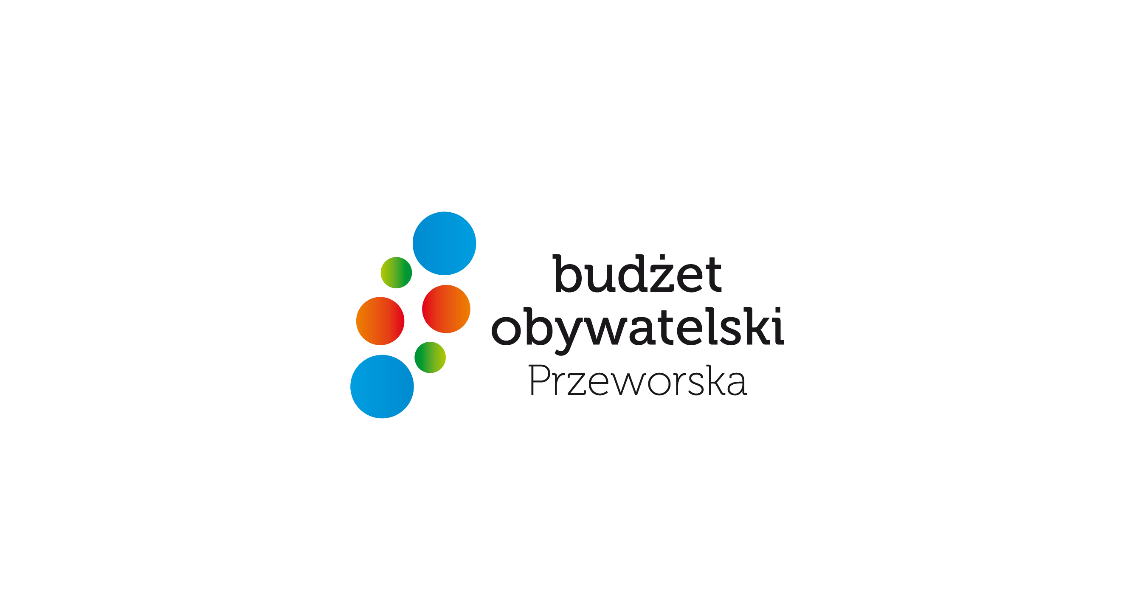 do Zasad i trybu realizacji projektu pn. „Budżet obywatelski miasta Przeworska na rok 2023”KARTA DO GŁOSOWANIABUDŻET OBYWATELSKI MIASTA PRZEWORSKA NA 2023 ROKImię i nazwisko ……………………………………………………….………………………………..Adres zamieszkania ……………………………………………………………………………………KATEGORIA PROJEKTY OGÓLNOMIEJSKIE:Głosować można tylko na jeden projekt. W razie wyboru więcej niż jednego projektu z danej kategorii, 
głos będzie nieważny.Wyrażam zgodę na przetwarzanie moich danych osobowych przez Burmistrza Miasta Przeworska z siedzibą przy 
ul. Jagiellońskiej 10, 37-200 Przeworsk, w celu uczestnictwa w procedurze wyboru projektu do realizacji w ramach budżetu obywatelskiego (zgodnie z ustawą z dnia 10 maja 2018 roku o ochronie danych osobowych (Dz.U.2019, poz. 1781) oraz zgodnie z Rozporządzeniem Parlamentu Europejskiego i Rady (UE) 2016/679 z dnia 27 kwietnia 2016 r. w sprawie ochrony osób fizycznych w związku z przetwarzaniem danych osobowych i w sprawie swobodnego przepływu takich danych oraz uchylenia dyrektywy 95/46/WE (RODO)).” ……………………………………………………………………………….                                                           data i podpis**dane obowiązkoweKod projektu OM/liczba porządkowa/2022Nazwa projektuwstaw znak 
XOM/1/2022Budowa wybiegu dla psów